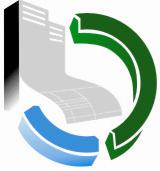 Положение«Об условиях членствав Саморегулируемой организации«Союз проектировщиков Югры»г. Ханты-Мансийск2015 годОбщие положения1.1. Настоящее положение «Об условиях членства в Саморегулируемой организации «Союз проектировщиков Югры» (далее – Положение) разработано на основании Гражданского кодекса Российской Федерации, Градостроительного кодекса Российской Федерации, Федеральных законов «О некоммерческих организациях», «О саморегулируемых организациях», других нормативных правовых актов Российской Федерации, Устава Саморегулируемой организации «Союз проектировщиков Югры» (далее – Устав) и устанавливает:1) порядок приема в члены Саморегулируемой организации «Союз строителей Югры» (далее – Союз), с целью получения свидетельства о допуске к одному или нескольким видам работ, которые оказывают влияние на безопасность объектов капитального строительства и решение вопросов по выдаче свидетельства о допуске к которым отнесено Общим собранием к сфере деятельности Союза;2) права и обязанности членов Союза;3) порядок прекращения членства в Союзе.1.2. В члены Союза могут быть приняты юридическое лицо, в том числе иностранное юридическое лицо, и индивидуальный предприниматель, соответствующие требованиям к выдаче свидетельств о допуске к одному или нескольким видам работ, которые оказывают влияние на безопасность объектов капитального строительства и решение вопросов по выдаче свидетельства о допуске к которым отнесено Общим собранием к сфере деятельности Союза.1.3. Членство субъектов предпринимательской деятельности в Союзе является добровольным. 1.4. Члены Союза сохраняют свою самостоятельность и права юридического лица.1.5. Член Союза, осуществляющий предпринимательскую деятельность по архитектурно-строительному проектированию объектов капитального строительства, может быть членом одной или нескольких саморегулируемых организаций, основанных на членстве лиц, осуществляющих подготовку проектной документации, при условии соблюдения требования, установленного частью 2 статьи 55.8 Градостроительного кодекса Российской Федерации.1.6. Член Союза, осуществляющий различные виды предпринимательской деятельности может быть членом нескольких саморегулируемых организаций, если такие саморегулируемые организации объединяют субъектов предпринимательской деятельности соответствующих видов.1.7. Членство в Союзе неотчуждаемо. Последствия прекращения членства в Союзе устанавливаются действующим законодательством Российской Федерации, Уставом и настоящим Положением.1.8. Все члены Союза имеют равные права независимо от времени вступления в Союз и срока пребывания в числе его членов.1.9. Если в результате изменения законодательства Российской Федерации отдельные пункты настоящего Положения вступают с ним в противоречие, то эти пункты утрачивают силу и в этой части действуют нормы законодательства Российской Федерации.Порядок приема в члены Союза2.1. Для приема в члены Союза индивидуальный предприниматель или юридическое лицо представляет в Союз следующие документы:1) заявление о приеме в члены Союза. В заявлении должны быть указаны определенный вид или виды работ, которые оказывают влияние на безопасность объектов капитального строительства свидетельство о допуске к которым намерены получить индивидуальный предприниматель или юридическое лицо;2) копия документа, подтверждающего факт внесения в соответствующий государственный реестр записи о государственной регистрации индивидуального предпринимателя или юридического лица, копии учредительных документов (для юридического лица), надлежащим образом заверенный перевод на русский язык документов о государственной регистрации юридического лица в соответствии с законодательством соответствующего государства (для иностранного юридического лица);3) документы, подтверждающие соответствие индивидуального предпринимателя или юридического лица требованиям к выдаче свидетельства о допуске к определенному виду или видам работ, которые оказывают влияние на безопасность объектов капитального строительства;4) копия выданного другой саморегулируемой организацией того же вида свидетельства о допуске к определенному виду или видам работ, которые оказывают влияние на безопасность объектов капитального строительства, в случае, если индивидуальный предприниматель или юридическое лицо является членом другой саморегулируемой организации того же вида.2.2. Истребование от индивидуального предпринимателя или юридического лица наряду с документами указанными в пункте 2.1 настоящего Положения, иных документов для приема в члены Союза и выдачи свидетельства к определенному виду или видам работ, которые оказывают влияние на безопасность объектов капитального строительства, не допускается.2.3. В срок не позднее чем в течение тридцати дней со дня получения документов, указанных в п. 2.1. настоящего Положения, Союз осуществляет их проверку и обязан принять решение о приеме индивидуального предпринимателя или юридического лица в члены Союза и о выдаче ему свидетельства о допуске к определенному виду или видам работ, которые оказывают влияние на безопасность объектов капитального строительства, или об отказе в приеме с указанием причин отказа, а также направить или вручить данное решение такому индивидуальному предпринимателю или такому юридическому лицу.2.4. Основаниями для отказа в приеме индивидуального предпринимателя или юридического лица в члены Союза являются:1) несоответствие индивидуального предпринимателя или юридического лица требованиям к выдаче свидетельства о допуске к определенному виду или видам работ, которые оказывают влияние на безопасность объектов капитального строительства и указаны в заявлении о приеме в члены Союза. 2) непредставление индивидуальным предпринимателем или юридическим лицом в полном объеме документов, предусмотренных пунктом 2.1 настоящего Положения;3) наличие у индивидуального предпринимателя или юридического лица выданного другой саморегулируемой организацией того же вида свидетельства о допуске к определенному виду или видам работ, которые оказывают влияние на безопасность объектов капитального строительства и указанных в заявлении о приеме в члены Союза.2.5. Кандидат считается принятым в члены Союза на основании решения Правления.2.6. Лицу, принятому в члены Союза, выдается свидетельство о допуске к определенному виду или видам работ, которые оказывают влияние на безопасность объектов капитального строительства, в срок не позднее чем в течение трех рабочих дней после дня принятия соответствующего решения Правлением, уплаты вступительного взноса и взноса в компенсационный фонд Союза.2.7. Решения Правления о приеме в члены Союза, об отказе в приеме в члены Союза, его бездействие при приеме в члены Союза могут быть обжалованы в судебном порядке.Права и обязанности членов Союза3.1. Члены Союза имеют право:1) участвовать в управлении делами Союза, в том числе избирать и быть избранными в органы управления и специализированные органы Союза;2) вносить предложения в повестку дня Общего собрания членов Союза;3) участвовать в разработке документов Союза;4) участвовать в мероприятиях, проводимых Союзом;5) обращаться в органы управления Союза по любым вопросам, связанным с деятельностью Союза;6) передавать имущество и имущественные права в собственность Союза, для осуществления целей и задач Союза;7) в случаях и в порядке, которые предусмотрены законодательством Российской Федерации и Уставом получать информацию о деятельности Союза и знакомиться с его бухгалтерской и иной документацией, в течение 30 календарных дней с момента вручения письменного запроса исполнительному органу Союза;8) обжаловать решения органов Союза, влекущие гражданско-правовые последствия, в случаях и в порядке, которые предусмотрены законодательством Российской Федерации;9) требовать, действуя от имени Союза, возмещения причиненных Союзу убытков;10) оспаривать, действуя от имени Союза, совершенные им сделки по основаниям, предусмотренным законодательством Российской Федерации, и требовать применения последствий их недействительности, а также применения последствий недействительности ничтожных сделок Союза;11) на равных началах с другими членами Союза безвозмездно, если иное не предусмотрено законодательством Российской Федерации, пользоваться оказываемыми им услугами;12) выйти из Союза по своему усмотрению в любое время;13) члены Союза могут иметь и другие права, предусмотренные законодательством Российской Федерации и Уставом.3.2. В своей деятельности члены Союза обязаны:1) соблюдать требования законодательства Российской Федерации, Устава и внутренних документов Союза;2) выполнять решения органов управления Союза, принятые в рамках их компетенции;3) принимать участие в деятельности Союза;4) участвовать в образовании имущества Союза в необходимом размере в порядке, способом и в сроки, которые предусмотрены Уставом и внутренними документами Союза;5) своевременно уплачивать предусмотренные Уставом взносы и по решению Общего собрания вносить дополнительные (целевые) имущественные взносы в имущество Союза, в соответствии с внутренними документами Союза;6) не разглашать конфиденциальную информацию о деятельности Союза;7) участвовать в принятии корпоративных решений, без которых Союз не может продолжать свою деятельность в соответствии с законом, если его участие необходимо для принятия таких решений;8) не совершать действия, заведомо направленные на причинение вреда Союзу;9) не совершать действия (бездействия), которые существенно затрудняют или делают невозможным достижение целей, ради которых создан Союз;10) предоставлять всю информацию, необходимую для решения вопросов, связанных с деятельностью Союза, в сроки, определенные внутренними документами Союза;11) раскрывать информацию о своей деятельности, подлежащую раскрытию в соответствии с законодательством Российской Федерации и внутренними документами Союза;12) члены Союза несут и другие обязанности, предусмотренные законодательством Российской Федерации, Уставом, внутренними документами Союза.Прекращение членства в Союзе4.1. Членство в Союзе прекращается в случае:1) добровольного выхода члена Союза из Союза;2) исключения из членов Союза по решению Союза;3) смерти индивидуального предпринимателя - члена Союза или ликвидации юридического лица - члена Союза.4.2. В случае, предусмотренном подпунктом 1 пункта 4.1. настоящего Положения прекращение членства в Союзе осуществляется путем подачи членом Союза письменного заявления. Заявление подписывается лицом, уполномоченным действовать от имени юридического лица без доверенности или представителем по доверенности, индивидуальным предпринимателем и заверяется печатью (при наличии). Членство в Союзе прекращается со дня поступления в Союз оригинала заявления члена Союза о добровольном прекращении его членства.4.3. Союз принимает решение об исключении из членов индивидуального предпринимателя или юридического лица в случае:1) несоблюдения членом Союза требований технических регламентов, повлекшего за собой причинение вреда;2) неоднократного в течение одного года или грубого нарушения членом Союза требований к выдаче свидетельств о допуске Союза, требований технических регламентов, правил контроля в области саморегулирования Союза, требований стандартов и (или) требований правил саморегулирования Союза;3) неоднократной неуплаты в течение одного года или несвоевременной уплаты в течение одного года членских взносов;4) невнесения взноса в компенсационный фонд в установленный срок;5) отсутствия у индивидуального предпринимателя или юридического лица свидетельства о допуске хотя бы к одному виду работ, которые оказывают влияние на безопасность объектов капитального строительства, за исключением случая, предусмотренного частью 7 статьи 55.8 Градостроительного кодекса Российской Федерации;6) неоднократного в течение одного года привлечения члена Союза к ответственности за нарушение миграционного законодательства.4.3. Решение об исключении из членов Союза индивидуального предпринимателя или юридического лица принимается Общим собранием членов Союза. 4.4. В случае отсутствия у индивидуального предпринимателя или юридического лица свидетельства о допуске хотя бы к одному виду работ, которые оказывают влияние на безопасность объектов капитального строительства, за исключением случая, предусмотренного частью 7 статьи 55.8 Градостроительного кодекса Российской Федерации, решение об исключении из членов Союза индивидуального предпринимателя или юридического лица вправе принять постоянно действующий коллегиальный орган управления Союза – Правление.4.6. Лицу, прекратившему членство в Союзе, не возвращаются уплаченные вступительный взнос, членские взносы, целевые взносы, взносы в компенсационный фонд, имущество и имущественные права, переданные в собственность Союза.4.7. Решение Союза об исключении из членов Союза может быть обжаловано в судебном порядке.4.8. Членство в Союзе прекращается с момента принятия Общим собранием Союза или Правлением соответствующего решения. Реорганизация членов Союза5.1. При реорганизации членов Союза вопросы членства и правопреемства реорганизованных членов Союза решаются в соответствии с Гражданским кодексом Российской Федерации и настоящим Положением.5.2. При слиянии юридических лиц права и обязанности каждого из них переходят к вновь возникшему юридическому лицу в соответствии с передаточным актом. В случае реорганизации в форме слияния:1) двух и более юридических лиц, являющихся членами Союза, вновь возникшее юридическое лицо является полным правопреемником членства в Союзе реорганизованных юридических лиц: А(сро) + В (сро) = С(сро);2) двух и более юридических лиц, из которых только одно юридическое лицо является членом Союза, вновь возникшее юридическое лицо является полным правопреемником членства в Союзе реорганизованного юридического лица:А(сро) + В = С(сро).5.3. При присоединении юридического лица к другому юридическому лицу, к последнему переходят права и обязанности присоединенного юридического лица в соответствии с передаточным актом. В случае реорганизации в форме присоединения:1) если к юридическому лицу – члену Союза присоединилось другое юридическое лицо, не являющееся членом Союза, то членство в Союзе остается неизменным: А(сро) + В = А(сро);2) если юридическое лицо – член Союза присоединилось к другому юридическому лицу, не являющемуся членом Союза, то другое юридическое лицо является полным правопреемником членства в Союзе присоединенного юридического лица:А + В(сро) = А(сро);3) если оба реорганизуемых юридических лица являются членами Союза, то другое юридическое лицо – член Союза является полным правопреемником присоединенного юридического лица – члена Союза, кроме того, его собственное членство в Союзе остается неизменным: А(сро) + В(сро) = А(сро).5.4. При преобразовании юридического лица одного вида в юридическое лицо другого вида (изменении организационно-правовой формы) к вновь возникшему юридическому лицу переходят права и обязанности реорганизованного юридического лица в соответствии с передаточным актом. В случае реорганизации юридического лица – члена Союза в форме преобразования, вновь возникшее юридическое лицо является полным правопреемником членства в Союзе реорганизованного юридического лица.5.5. Вновь возникшие (реорганизованные) в вышеуказанном порядке юридические лица вправе обратиться в Союз с заявлением о внесении изменений в свидетельство о допуске к определенному виду или видам работ, с приложением документов, предусмотренных подпунктами 2, 3, 4 пункта 2.1. настоящего Положения, а также документов по реорганизации (решение о реорганизации юридического лица, передаточный акт). Союз осуществляет их проверку и принимает решение в порядке, установленном статьей 55.8 Градостроительного кодекса Российской Федерации. 